De resultatenrekening is in evenwicht! Super goed van je. Nu moet het laatste onderdeel van de kolommenbalans gemaakt worden. Dat is namelijk de eindbalans.  Succes!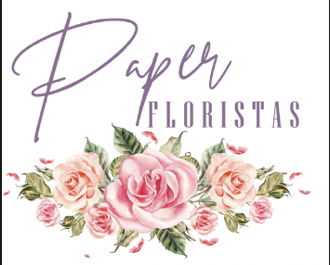       Proefbalans		     Saldibalans		    	 	Resultatenrekening	     	 EindbalansDebetCreditDebetCreditWinstVerliesDebetCredit0100 Gebouw300.000300.0000200 Inventaris15.00015.0000300 Auto16.00016.0007000 Voorraad Goederen13.20060012.6001100 Bank7.0233.770 3.2531000 Kas819730891300 Debiteuren2.0232.0231700 Te vorderen BTW6656650500 Eigen vermogen331.000331.0008000 Kostprijs verkopen6006006008500 Opbrengst verkopen1.8001.8001.8004000 Bedrijfskosten3003003000550 Privé1351350710 Lening Oom5005000700 Lening Bank15.00015.0001400 Crediteuren3.5703.5701720 Te betalen BTW342342Winst/verlies900Totaal359.335359.335348.642348.6421.8001.800